PD  K A M E N J A K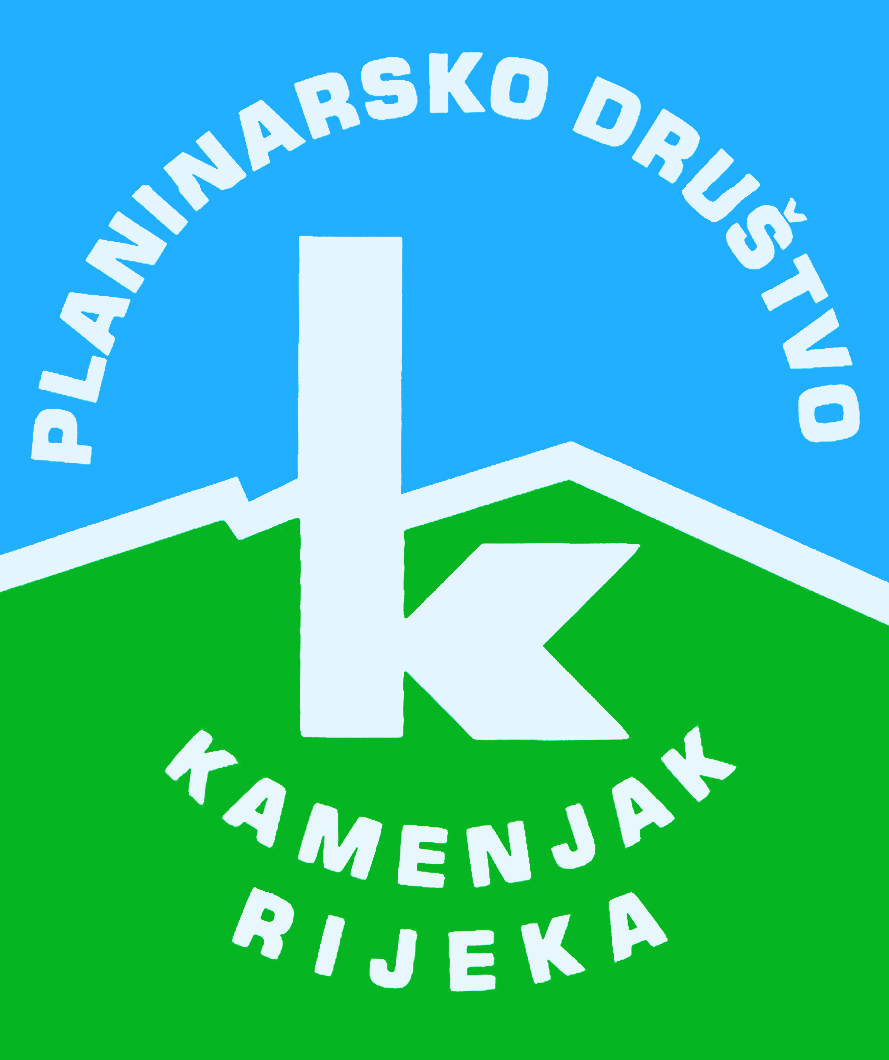 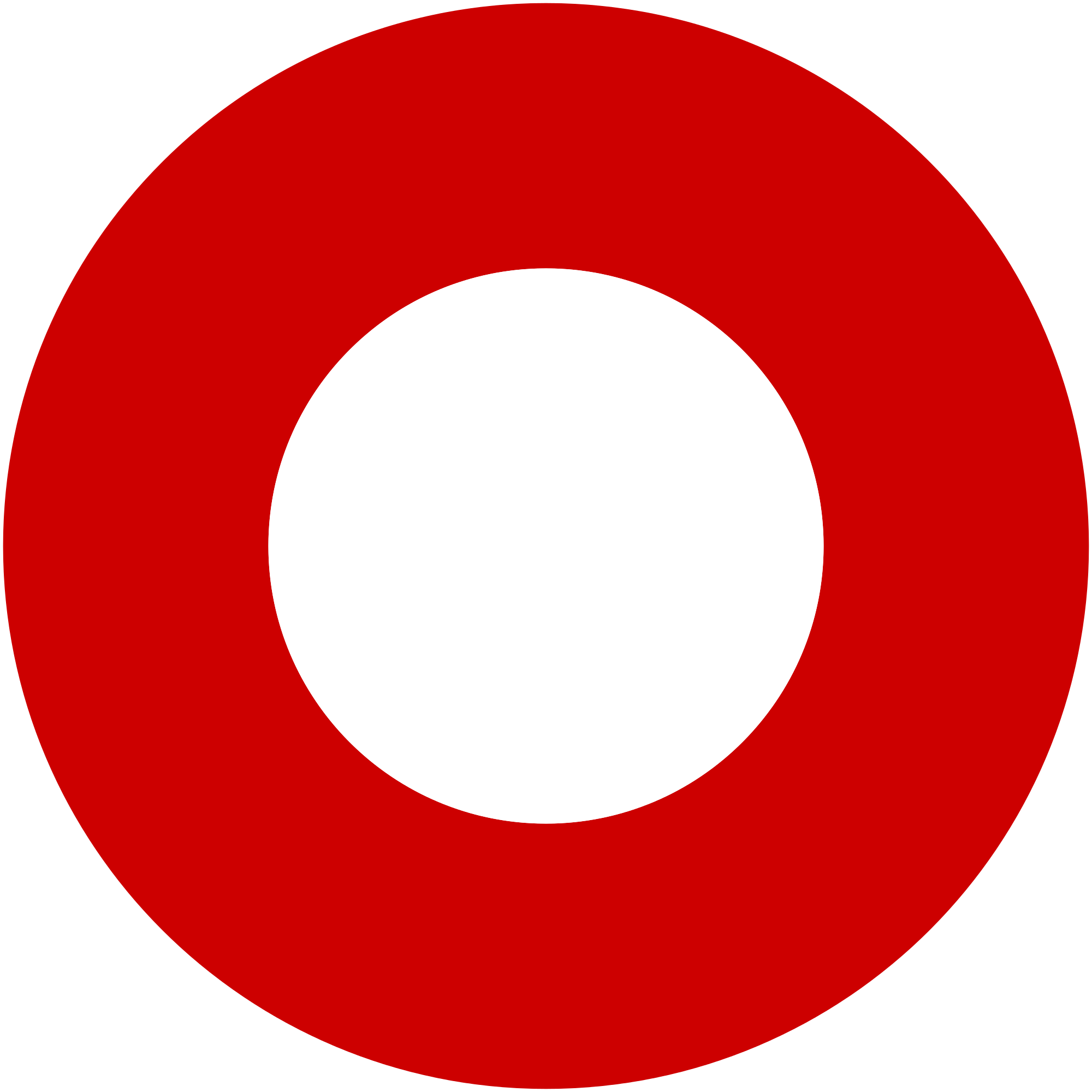 Korzo 40/I - RIJEKA tel: 051/331-212 Prijavom na izlet svaki član Društva potvrđuje da je upoznat sa zahtjevima izleta, da ispunjava zdravstvene, fizičke i tehničke uvjete za sigurno sudjelovanje na izletu, da ima uplaćenu članarinu HPS-a za tekuću godinu, te da pristupa izletu na vlastitu odgovornost. Sudionik je dužan tijekom izleta slušati upute vodiča. U slučaju loših vremenskih prilika ili drugih nepredviđenih okolnosti, vodič ima pravo promijeniti rutu ili otkazati izlet. Putovima Frankopana (Hreljinska gradina)Putovima Frankopana (Hreljinska gradina)nedjelja, 30.01.2022.nedjelja, 30.01.2022.Polazak: parkiralište Delta u 8 satiPovratak: u poslijepodnevnim satimaPrijevoz: osobna vozilaCijena: 30 kn vozačuOpis: 
Nakon okupljanja na parkiralištu Delta krećemo put Kraljevice u istraživanje bogate materijalne i duhovne baštine Zrinskih i Frankopana, moćnih velikaških obitelji koje su obilježile pet i pol stoljeća hrvatske povijesti. Priča o Frankopanima započinje u Dvorcu Nova Kraljevica, raskošnoj rezidenciji na ulazu u Bakarski zaljev. Unutar dvorca uređen je Interpretacijski centar kojeg ćemo obići na kraju predviđene ture, duge oko 13,5 km.

Iz Kraljevice krećemo obalnom šetnicom prema Bakarcu, uz pogled na Bakarski zaljev i tuneru, nakon čega slijedi uspon prema mjestu Hreljin i Starom gradu Hreljinu, gdje se nalaze ostaci frankopanskog srednjovjekovnog grada. Slijedi odmor uz nezaboravni pogled koji seže prema otocima, Krčkom mostu i Rijeci.

Sa Hreljinske gradine slijedi spust prema Križišću te uz brzu cestu natrag do Kraljevice gdje nas u Interpretacijskom centru Nova Kraljevica čeka priča o životu, moći i bogatstvu ali i tragičnoj smrti posljednjih Zrinskih i Frankopana.

Povratak u Rijeku u ranim poslijepodnevnim satima.

Napomena:
Prilikom prijave naznačiti jeste li vozač i koliko mjesta imate na raspolaganju.Opis: 
Nakon okupljanja na parkiralištu Delta krećemo put Kraljevice u istraživanje bogate materijalne i duhovne baštine Zrinskih i Frankopana, moćnih velikaških obitelji koje su obilježile pet i pol stoljeća hrvatske povijesti. Priča o Frankopanima započinje u Dvorcu Nova Kraljevica, raskošnoj rezidenciji na ulazu u Bakarski zaljev. Unutar dvorca uređen je Interpretacijski centar kojeg ćemo obići na kraju predviđene ture, duge oko 13,5 km.

Iz Kraljevice krećemo obalnom šetnicom prema Bakarcu, uz pogled na Bakarski zaljev i tuneru, nakon čega slijedi uspon prema mjestu Hreljin i Starom gradu Hreljinu, gdje se nalaze ostaci frankopanskog srednjovjekovnog grada. Slijedi odmor uz nezaboravni pogled koji seže prema otocima, Krčkom mostu i Rijeci.

Sa Hreljinske gradine slijedi spust prema Križišću te uz brzu cestu natrag do Kraljevice gdje nas u Interpretacijskom centru Nova Kraljevica čeka priča o životu, moći i bogatstvu ali i tragičnoj smrti posljednjih Zrinskih i Frankopana.

Povratak u Rijeku u ranim poslijepodnevnim satima.

Napomena:
Prilikom prijave naznačiti jeste li vozač i koliko mjesta imate na raspolaganju.Težina staze: lagana staza (oko 4-5 sati hoda)Težina staze: lagana staza (oko 4-5 sati hoda)Oprema: Osnovna planinarska oprema.Oprema: Osnovna planinarska oprema.Vodič(i): Bojan Šenkinc (+385 91 158 56 45), Mirela ŠenkincVodič(i): Bojan Šenkinc (+385 91 158 56 45), Mirela ŠenkincPrijave i informacije: u tajništvu Društva do 25.01.2022.Prijave i informacije: u tajništvu Društva do 25.01.2022.